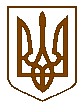 УКРАЇНАЧЕРНІГІВСЬКА МІСЬКА РАДАРОЗПОРЯДЖЕННЯ16 березня 2015 року									№ 54-р Про організацію розробкиСтратегії розвитку міста Чернігова на період до 2020 рокуВідповідно до статті 42 Закону України «Про місцеве самоврядування в Україні» та з метою організації роботи з розробки Стратегії розвитку міста Чернігова на період до 2020 року (далі – Стратегія):1. Створити робочу групу із розробки Стратегії розвитку міста Чернігова на період до 2020 року (далі – робоча група).2. Затвердити склад робочої групи, що додається.3. Затвердити План – графік з розробки Стратегії, що додається.4. Робочій групі після визначення стратегічних цілей та завдань розвитку міста внести пропозиції щодо закріплення за керівниками відповідних напрямків розробки Стратегії, у разі потреби залучати до своєї роботи посадових осіб місцевого самоврядування, представників підприємств, наукових установ та громадських організацій, експертів.5. Координацію діяльності робочої групи та організацію її засідань покласти на управління стратегічного розвитку міста та туризму міської ради (Атрощенко Б.Ф.).6. Контроль за виконанням цього розпорядження покласти на заступників міського голови згідно з розподілом обов’язків.Міський голова								 О.В. Соколов